С Первомаем!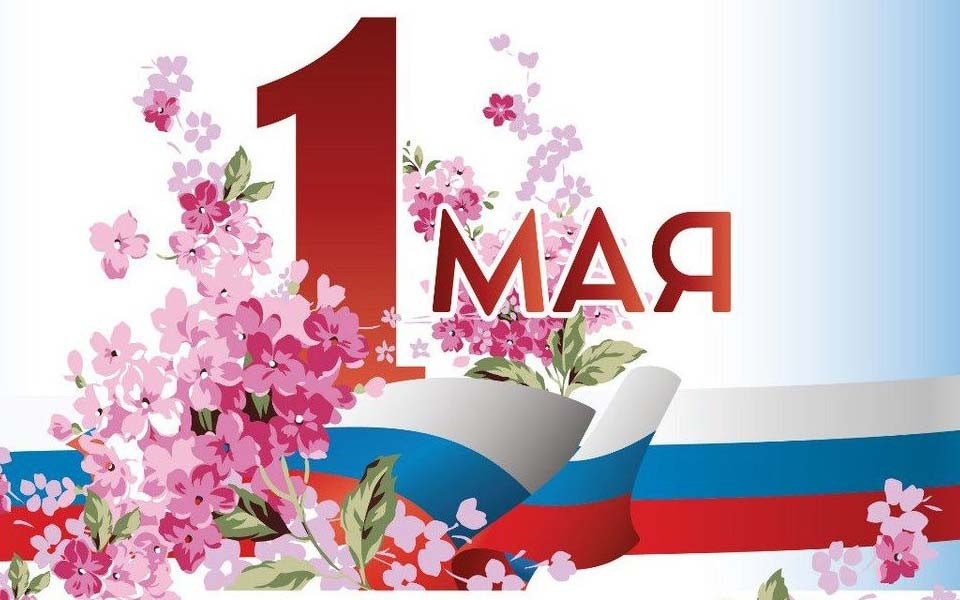 Уважаемые коллеги!Поздравляем Вас с Международным днём солидарности трудящихся! С Праздником весны и труда!1 Мая или День Международной солидарности трудящихся постепенно превратился из ежегодного политического митинга против эксплуатации человека человеком в любимое народное торжество, которое отмечают в большинстве стран мира. Лозунги МИР - ТРУД - МАЙ стали символом мирного и свободного труда.Пусть в этот первый майский день мирное голубое небо и ласковое солнце осветит вашу жизнь и вдохновит на новые трудовые свершения. Желаем вам мира, бодрого и радостного настроения, вечной весны в душе.Пусть ваши рабочие дни будут творческими и плодотворными, результаты труда приносят удовлетворение, а выходные подарят приятный и безмятежный отдых.Празднуй! Не зевай! На дворе — Первомай!С уважением, Координационный совет ООО «ОПИВР»